светильники светодиодные стационарные, для наружного освещения, тм «FERON», серия (ТИП): Spмодели: SP2704, SP2705, SP2706Инструкция по эксплуатации и технический паспортОписание и назначение товараСветильники светодиодные на колышке предназначены для наружного освещения и применяются для декоративной подсветки парка, тротуара, газона, беседки, подсветки зданий и сооружений и создания светодинамических эффектов. Светильники устанавливаются в грунт. Корпус светильников выполнен из алюминиевого сплава, литого под давлением. Степень защиты корпуса светильника от попадания пыли и влаги IP65.Светильники рассчитаны для работы в сети переменного тока с диапазоном номинального напряжения 85-265В и частотой 50Гц. Качество электроэнергии должно соответствовать требованиям  .Светильники с функцией RGB подсветки не требуют дополнительного подключения контроллера – смена цветов свечения происходит в автоматическом режиме.Технические характеристики**представленные в данном руководстве технические характеристики могут незначительно отличаться, производитель имеет право вносить изменения в конструкцию продукта без предварительного уведомления (см. на упаковке)Комплектация- светодиодный светильник в сборе; - инструкция по эксплуатации;- коробка упаковочная.Меры предосторожностиСветильник работает в сети переменного тока с номинальным сетевым напряжением 85-265В, которое является опасным. Работу по установке и подключению светильника должны осуществлять лица, имеющие соответствующую квалификацию и необходимые допуски для осуществления данного вида работы.Запрещена эксплуатация светильников в сетях не отвечающих требованиям ГОСТ Р 32144-2013.Запрещена эксплуатация светильника с поврежденным питающим кабелем, поврежденным корпусом или стеклом.Радиоактивные и ядовитые вещества в состав светильника не входят.При наружной эксплуатации светильников, места присоединения проводов к питающей сети должны быть дополнительно герметизированы.Светильники соответствуют классу защиты от поражения электрическим током I по ГОСТ Р МЭК 60598-1-2013. Эксплуатация светильника без подключения провода защитного заземления корпуса запрещена.Монтаж и подключениеВНИМАНИЕ: МОНТАЖ И ПОДКЛЮЧЕНИЕ СВЕТИЛЬНИКА ОСУЩЕСТВЛЯТЬ ТОЛЬКО ПРИ ОТКЛЮЧЕННОМ ЭЛЕКТРОПИТАНИИ!!!Достаньте светильник из упаковки, проведите внешний осмотр корпуса светильника.Осуществите подвод проводов питающей сети вдоль области планируемой установки тротуарных светильников. При необходимости защитите кабель от механических повреждений, например, защитной гофрой. Питающий кабель должен содержать три провода: фазу, нейтраль, провод защитного заземления; питающий кабель должен быть обесточен, подключение питающего кабеля к сети должно осуществляться через автомат 10А и устройство защитного отключения, рассчитанное на дифференциальный ток до 30мА.Подключите коричневый провод светильника к фазе (L) питающей сети, синий провод светильника – к нейтрали (N) питающей сети, желто-зеленый провод светильника – к проводу защитного заземления: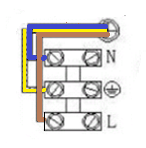 Место присоединения проводов светильника к сетевым проводам питающего кабеля должно быть надежно защищено от попадания влаги. Для обеспечения герметичности рекомендуется использовать монтажные коробки LD522 или LD523 тм «FERON». В случае недостаточной герметизации электрического соединения, возможно окисление электрического контакта и в результате возникновения искрения, короткого замыкания, перегрева контакта и выхода из строя электронных компонентов светильника. Степень защиты монтажной коробки или кабельного соединителя, используемых для герметизации электрических контактов должно быть не ниже IP65.Установите светильник в грунте при помощи штыря.Включите питание.Режимы работы светильникаПри включении электропитания светильники белого света и зеленого свечения будут работать в статическом (постоянном) режиме.Светильники RGB оснащены светодиодами трех типов – красного, синего и зеленого свечения. При включении питания светильники RGB будут автоматически сменять цвет свечения по встроенному алгоритму. Светильники не предназначены для управления режимами свечения при помощи контроллера. Синхронизация режимов работы нескольких светильников происходит в момент подачи питания (при одновременном включении светильники будут синхронно сменять цвет свечения). При продолжительной работе, более 8-10 часов может наблюдаться рассинхронизация смены режимов работы между разными светильниками. Для восстановления синхронности достаточно отключить питание светильников на 5-10 секунд и включить снова.Техническое обслуживание и ремонтСветильник не требует специального технического обслуживания.Протирку от пыли оптического блока светильника осуществлять мягкой тканью по мере загрязнения.Обслуживание светильника проводить только при отключенном электропитании.Возможные неисправности и меры их устраненияЕсли после произведенных действий светильник не загорается, то дальнейший ремонт не целесообразен (неисправимый дефект). Обратитесь в место продажи светильника или в сервисный центр.ХранениеСветильники хранятся в картонных коробках в ящиках или на стеллажах в сухих отапливаемых помещениях.ТранспортировкаСветильник в упаковке пригоден для транспортировки автомобильным, железнодорожным, морским или авиационным транспортом.УтилизацияСветильники не содержат в составе дорогостоящих или токсичных материалов и комплектующих деталей, требующих специальной утилизации. По истечении срока службы светильник необходимо разобрать на детали, рассортировать по видам материалов и утилизировать как твердые бытовые отходы.СертификацияПродукция сертифицирована на соответствие требованиям ТР ТС 004/2011 «О безопасности низковольтного оборудования», ТР ТС 020/2011 «Электромагнитная совместимость технических средств», ТР ЕАЭС 037/2016 «Об ограничении применения опасных веществ в изделиях электротехники и радиоэлектроники». Продукция изготовлена в соответствии с Директивами 2014/35/EU «Низковольтное оборудование», 2014/30/ЕU «Электромагнитная совместимость».Информация об изготовителе и дата производстваСделано в Китае. Изготовитель: «NINGBO YUSING LIGHTING CO., LTD» Китай, No.1199, MINGGUANG RD.JIANGSHAN TOWN, NINGBO, CHINA/Нинбо Юсинг Лайтинг, Ко., № 1199, Минггуан Роуд, Цзяншань Таун, Нинбо, Китай. Филиалы завода-изготовителя: «Ningbo Yusing Electronics Co., LTD» Civil Industrial Zone, Pugen Village, Qiu’ai, Ningbo, China / ООО "Нингбо Юсинг Электроникс Компания", зона Цивил Индастриал, населенный пункт Пуген, Цюай, г. Нингбо, Китай; «Zheijiang MEKA Electric Co., Ltd» No.8 Canghai Road, Lihai Town, Binhai New City, Shaoxing, Zheijiang Province, China/«Чжецзян МЕКА Электрик Ко., Лтд» №8 Цанхай Роад, Лихай Таун, Бинхай Нью Сити, Шаосин, провинция Чжецзян, Китай. Уполномоченный представитель в РФ/Импортер: ООО «СИЛА СВЕТА» Россия, 117405, г. Москва, ул.Дорожная, д. 48, тел. +7(499)394-69-26.Информация об изготовителе нанесена на индивидуальную упаковку. Дата изготовления нанесена на корпус светильника в формате ММ.ГГГГ, где ММ – месяц изготовления, ГГГГ – год изготовления.Гарантийные обязательстваГарантийный срок на товар составляет 2 года (24 месяца) со дня продажи. Гарантия предоставляется на качество сборки светильника и работоспособность светодиодного модуля и электронных компонентов.Гарантийные обязательства осуществляются на месте продажи товара, Поставщик не производит гарантийное обслуживание розничных потребителей в обход непосредственного продавца товара.Началом гарантийного срока считается дата продажи товара, которая устанавливается на основании документов (или копий документов) удостоверяющих факт продажи, либо заполненного гарантийного талона (с указанием даты продажи, наименования изделия, даты окончания гарантии, подписи продавца, печати магазина).В случае отсутствия возможности точного установления даты продажи, гарантийный срок отсчитывается от даты производства товара, которая нанесена на корпус товара в виде надписи, гравировки или стикерованием. Если от даты производства товара, возвращаемого на склад поставщика прошло более двух лет, то гарантийные обязательства НЕ выполняются без наличия заполненных продавцом документов, удостоверяющих факт продажи товара.Гарантийные обязательства не выполняются при наличии механических повреждений товара или нарушения правил эксплуатации, хранения или транспортировки.Срок службы изделия 5 лет.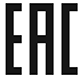 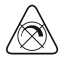 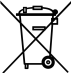 МодельSP2704SP2705SP2706Мощность3 Вт6 Вт12 ВтНапряжение питания85-265В /50Гц85-265В /50Гц85-265В /50ГцСветовой поток300 лм420 лм840 лмЦветовая температура/цвет свечения2700К, 6500К, зелёный, RGB (см. на упаковке)2700К, 6500К, зелёный, RGB (см. на упаковке)2700К, 6500К, зелёный, RGB (см. на упаковке)тип светодиодовHigh power ledHigh power ledHigh power ledКоличество светодиодов3 LED 6 LED12 LEDУгол рассеивания24°24°24°Температура эксплуатации-40..+40°C-40..+40°C-40..+40°CОбщий индекс цветопередачи, Ra (только для белого света)≥80≥80≥80Степень защиты от пыли и влагиIP65IP65IP65Климатическое исполнениеУ1У1У1Класс защиты от поражения электрическим токомIIIМатериал корпусаАлюминий, пластикАлюминий, пластикАлюминий, пластикЦвет корпусаЧерныйЧерныйЧерныйСечение проводов3×0,75мм23×0,75мм23×0,75мм2Длина шнура питания17см17см17смГабаритные размеры, ммСм. на упаковкеСм. на упаковкеСм. на упаковкеСрок службы светодиодов50000 часов50000 часов50000 часовГарантийный срок2 года2 года2 годанеисправностьВозможная причинаМетоды устраненияСветильник не включаетсяОтсутствие напряжения в сетиВосстановите напряжение в сетиСветильник не включаетсяПоврежден питающий кабель или плохой контактПроверьте цепь подключения светильника, при необходимости устраните неисправность